Witam serdecznie kochane przedszkolaki, zapraszam was do zabawy z językiem angielskim. Dzisiaj poćwiczymy i utrwalimy nazwy miesięcy.Na początek zachęcam do obejrzenia piosenek, a potem drogie przedszkolaki przygotowałam dla was kilka ćwiczeń i kolorowanek.Poniżej zamieszczam linki do trzech piosenekhttps://youtu.be/gtc4c1JlAEMhttps://youtu.be/Fe9bnYRzFvkhttps://youtu.be/bk4DDv8u58Q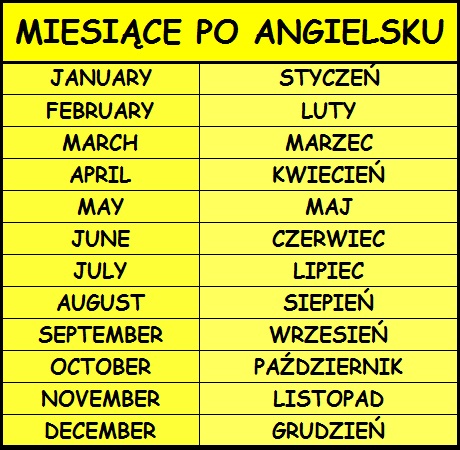 Słownictwo:Spring – wiosnaSummer – latoAutumn/Fail – jesieńWinter - zimaMonths of the year – miesiąceNow – terazLet’s listen – posłuchajmyHen - kuraMother Hen – mama kuraRepeat after Mother Hen – powtórzmy razem z mamą kurąHere we go – zaczynamy Let’s sing it quietly – zaśpiewajmy to ciszej Let’s try it really loud – zaśpiewajmy to głośniej 	Let’s sing it really fast – zaśpiewajmy to szybciejGreat job/ well done – dobra robotaFantastic – fantastycznie Linki do ćwiczeń interaktywnych:https://learningapps.org/7837202https://learningapps.org/10132589https://learningapps.org/2582396https://learningapps.org/12470306https://learningapps.org/2015119https://learningapps.org/2559799https://learningapps.org/2714196https://learningapps.org/12617233https://learningapps.org/432980https://learningapps.org/9838789Coloring book:https://images.app.goo.gl/M4uT4NjBtwM1zF2W8https://images.app.goo.gl/SsZ6JD2oazhtcXgJ8https://images.app.goo.gl/o6mixHXKo7ST6JVB8https://images.app.goo.gl/uoyCgR7Q1Lrp1v3q8https://images.app.goo.gl/5CMxU3eYV8EtnQFNAHave a nice work 